MAA9 (Trigonometriset funktiot ja lukujonot)Välitesti 1Tee tehtävät joko tälle tehtäväpaperille tai vihkoosi. Säilytä tekemäsi testi! Kun olet valmis, tarkista ja pisteytä vastauksesi erillisen tarkistusmonisteen avulla. Jos sait vähintään 9/12 pistettä, olet valmis siirtymään seuraavaan osioon!Ratkaise ilman laskinta oheisen yksikköympyrän avulla paljonko ona)  	(1 p.)b)  	(1 p.)c) 	(1 p.)d)  	(1 p.)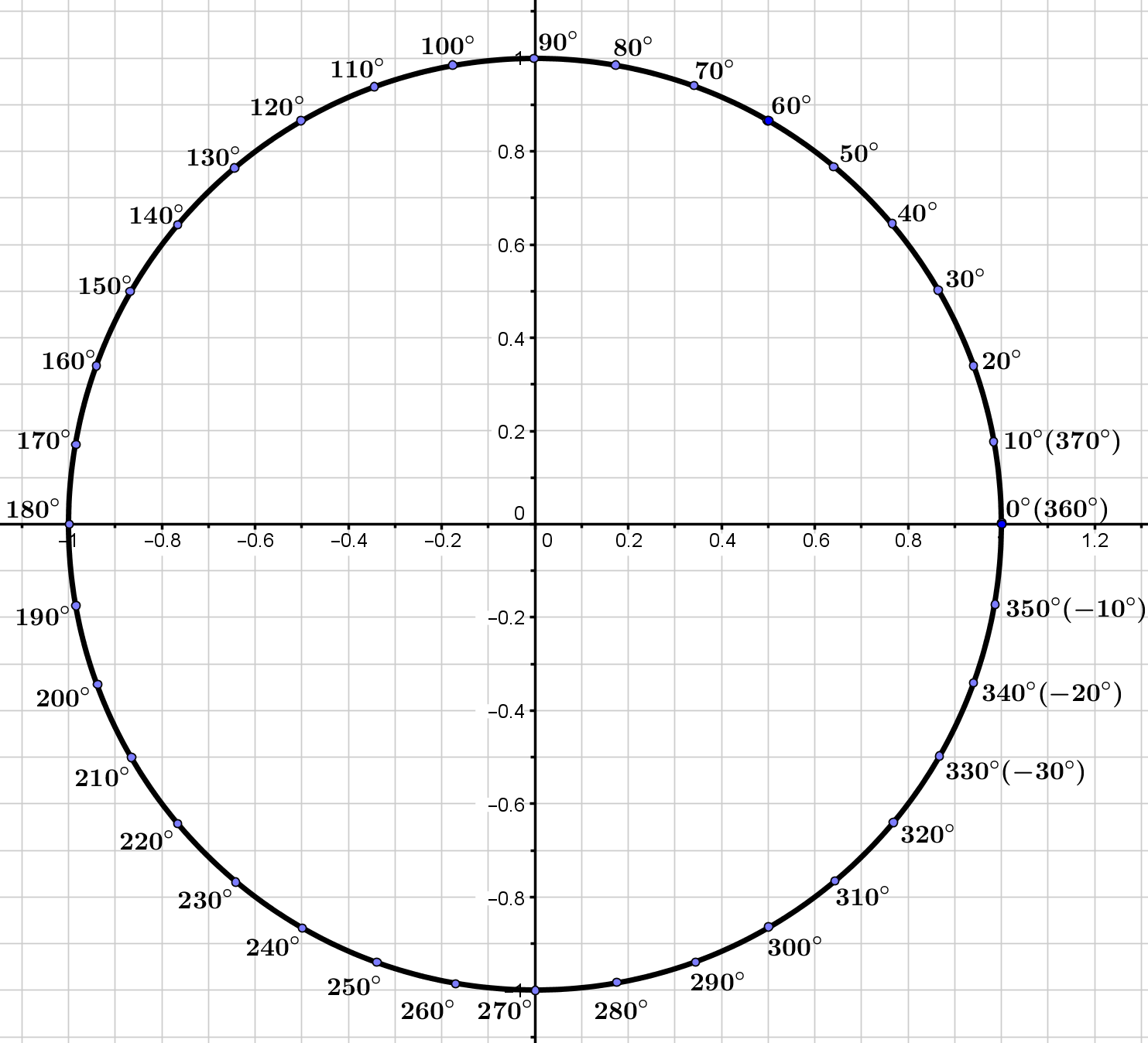 Mikä on pienin ja suurin arvo, jotka funktio  saa? (2 p.)Määritä kulman  sinin tarkka arvo, kun   ja . (6 p.)